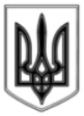 ЛИСИЧАНСЬКА МІСЬКА РАДАСЬОМОГО СКЛИКАННЯсорок четверта сесіяР І Ш Е Н Н Я29 березня 2018р.     		          м. Лисичанськ   	           	               № 44/637 Про розроблення детального плану окремих земельних ділянок в районі вул. Сєверодонецька, 97 та Орловська, 111  м. ЛисичанськаВідповідно до ст. 2,16,19 Закону України «Про регулювання містобудівної діяльності», постановою Кабінету Міністрів України від 25.05.2011 № 555 «Про затвердження Порядку проведення громадських слухань щодо врахування громадських інтересів під час розроблення проектів містобудівної документації на місцевому рівні», наказом Міністерства регіонального розвитку, будівництва та житлово-комунального господарства від 16.11.2011 №290 «Про затвердження Порядку розроблення містобудівної документації».У зв’язку з необхідністю розробки детального плану окремої частини території міста  з метою розвідку інфраструктури міста, міська рада керуючись пп. 7 п. «а» ч. 1 ст. 30, ч. 6 ст. 59 та ст. 26 Закону України «Про місцеве самоврядування в Україні»В И Р І Ш И Л А:1. Розробити детальний план окремих земельних ділянок в районі вул. Сєверодонецька, 97 та Орловська, 111  м. Лисичанська відповідно до державних будівельних та інших норм, стандартів і правил, генерального плану м. Лисичанська та положень затвердженої містобудівної документації.2. Замовником з розроблення детального плану визначити міську раду, джерелом фінансування визначити  власників земельних ділянок розташованих за адресами Сєверодонецька, 97 та Орловська, 111 .3. Організацію і контроль за розроблення містобудівної документації покласти на управління архітектури та містобудування. 4. Управлінню архітектури та містобудування забезпечити проведення громадських слухань згідно постанови Кабінету Міністрів України   від 25.05.2011 № 555 «Про затвердження Порядку проведення громадських слухань щодо врахування громадських інтересів під час розроблення проектів містобудівної документації на місцевому рівні»  5. Відділу з питань внутрішньої політики, зв'язку з громадськістю та ЗМІ розмістити дане рішення на офіційному сайті Лисичанської міської ради.6. Контроль за виконанням даного рішення покласти на заступника міського голови Якимчука А.П. та постійну депутатську комісію з питань розвитку міста в галузі житлово – комунального господарства, власності та земельних відносин.
Міський голова                                                                	                 С.І. ШИЛІН   